Omezující podmínky pro zveřejnění, poskytnutí údajů:Tento dokument obsahuje informace důvěrného charakteru. Je určen výhradně zadavateli a jeho dodavatelům pro potřeby zprovoznění elektronické komunikace (EDI) mezi nimi. Jako takový nesmí být bez předchozího souhlasu autora kopírován nebo předán jiné fyzické nebo právnické osobě.Evidence vydaných verzí dokumentu:Obsah1.	Úvod	42.	GLN dodavatele	43.	Plán zavedení EDI zpráv s PRO-DOMA, SE	54.	Informace o způsobu příjmu zpráv APERAK/COMDIS	55.	Zalistování zboží	66.	Zalistování služeb	77.	Důležité informace pro nastavení informačního/EDI systému na straně  PRO-DOMy	87.1.	Režim objednávek s různými požadovanými daty dodání	87.2.	Režim identifikace příjemce a místa dodání  bez GLN	87.3.	Režim aktualizace objednávek	97.4.	Režim použití rámcových objednávek	97.5.	Režim identifikace měrných jednotek zboží  na objednávce	107.6.	Režim identifikace měrných jednotek zboží na faktuře/avízu dodání	127.7.	Režim zasílání opravných daňových dokladů	128.	Jak nás můžete kontaktovat	148.1.	EDI Podpora dodavatelů společnosti PRO-DOMA, SE	148.2.	Klientské centrum EDI ORiON	148.3.	Doporučený způsob kontaktu	148.4.	Kontakty společnosti PRO-DOMA, SE	159.	O společnosti GRiT	15ÚvodPro správné nastavení a fungování EDI komunikace se společností PRO-DOMA, SE od Vás potřebujeme několik informací, abychom mohli nastavit systém podle vašich potřeb. Prosíme vás tedy o vyplnění formulářů uvedených níže.Dotazník je rozdělen do 2 ucelených bloků.První blok se zaměřuje na nastavení EDI komunikace na straně EDI providera odběratele, tedy spol. GRiT, s.r.o. (kapitoly 2., 3. 4.)Druhý blok se týká nastavení EDI komunikace v IS spol. PRODOMA, SE (kapitoly 5., 6. a 7.) Prosíme o doplnění Vašich odpovědí ke všem uvedeným dotazům v dokumentaci a zaslání vyplněného dokumentu na uvedený kontaktní email společnosti GRiT, s.r.o. k dalšímu zpracování.Po zpracování vyplněné dokumentace Vás budeme kontaktovat a společně se dohodneme na návazných krocích v implementaci.Dotazník slouží pro získání základních informací o výměně dat, k finální akceptaci dojde až po oboustranné odsouhlasení obsahové části mezi Vámi a společností PRO-DOMA, SE. Níže nabízené varianty EDI komunikace byly navrženy na základě zkušeností se zapojením pilotních dodavatelů, pokrývají všechny běžně existující situace a na všechny je PRO-DOMA, SE připravena. Pokud budete požadovat odchýlení od těchto variant, může být navázání EDI komunikace s Vámi PRO-DOMou zpoplatněno. Stejně tak může být zpoplatněn případ, kdy se v praxi ukáže, že údaje zadané v dotazníku neodpovídají realitě. Proto prosím věnujte vyplnění tohoto dokumentu patřičnou pozornost.Získání požadovaných informaci si zřejmě vyžádá účast více oddělení Vaší společnosti (obchod, sklad, IT), prosíme tedy, abyste nezapomněli ověřit správnost vyplněných údajů u Vašich kolegů.  Předem děkujemeTým ORiONGLN dodavateleSeznam GLN dodavatele (firemní GLN a GLN jednotlivých závodů/skladů).Plán zavedení EDI zpráv s PRO-DOMA, SEU jednotlivých EDI zpráv níže uveďte prosím Vaši připravenost a plánovaný termín zavedení jednotlivých zpráv v EDI komunikaci s odběratelem PRO-DOMA, SE. Informace o způsobu příjmu zpráv APERAK/COMDISK EDI fakturám a opravným daňovým dokladům a avízům dodání budou ze strany PRO-DOMy zasílány zprávy AUTACK, APERAK a COMDIS.AUTACK - Zpráva o provedené autorizaci elektronického podpisu. Negativní zpráva AUTACK nese informaci o tom, že se nepodařilo ověřit podpis u zaslaného dokladu. Možné příčiny neověření:Nezaslali jste odběrateli veřejný klíč použitého certifikátuPoužili jste nesprávné hashovací schéma podpisu (je vyžadováno SHA-256)Je podepsáno neplatným certifikátem (nepodepisujte certifikátem, kterému v den podpisu končí platnost)Obsah dokumentu se od podepsání změnilVyžadovaná reakce: sjednejte nápravu a pošlete doklad znovuAPERAK - Potvrzení o převzetí zprávy aplikací.Pokud na zaslané doklady nebyla vygenerována zpráva APERAK, považují se tyto doklady za nedoručené. Negativní zpráva APERAK znamená, že zaslaná EDI zpráva obsahuje chyby, které brání jejímu dalšímu zpracování.  Povinností prodávajícího je tyto chyby ihned odstranit a zaslat novou EDI  INVOIC  zprávu, na kterou kupující vygeneruje zprávu APERAK. Pozitivní zpráva APERAK znamená pouze potvrzení doručení zprávy. Po doručení proběhnou další kontroly správnosti dokladu. Nelze tedy automaticky předpokládat, že bude doklad vždy přijat/zaúčtován a proplacen.COMDIS - Obchodní námitka. Odběratel touto zprávou potvrzuje přijetí faktury nebo fakturu odmítá a zasílá popis chyb. Negativní zpráva COMDIS znamená, že doklad má obsahové chyby, které brání jeho zaúčtování. Povinností prodávajícího je tyto chyby neprodleně odstranit a zaslat opravenou zprávu INVOIC. Za přijatou 
a zaúčtovanou zprávu INVOIC se považuje pouze ta, ke které byla zaslána pozitivní zpráva COMDIS. Zprávy jsou podepsány elektronickým podpisem. COMDIS k opravnému daňovému dokladu (INVOIC 
typ 381) nahrazuje potvrzení dobropisu a má se za to, že odběratel o dobropisu účtuje dnem potvrzení.Níže potvrďte, jakým způsobem stavové zprávy AUTACK/APERAK/COMDIS přijímáte: Pozn.: označte právě jeden platný řádek*Služba zasílání notifikačních zpráv emailem poskytovaná ze strany EDI poskytovatele GRiT, s.r.o. je poskytovaná bezplatně pouze pro zákazníky společnosti GRiT, s.r.o., kteří využívají produkt ORION EDI.V případě označení druhé možnosti B, poprosíme o vyplnění emailové adresy níže:Ve výběru úmyslně chybí třetí možnost „Zprávy nepřijímáme“. Je to z toho důvodu, že příjem stavových zpráv a reakce na ně je nezbytnou podmínkou funkční a přínosné EDI komunikace.Zalistování zbožíS předstihem si zajistěte kontrolu zalistování svého zboží včetně doplnění všech povinných údajů, zejména GTIN (EAN) výrobků a balení (podle toho, ve které jednotce preferujete, aby se zboží objednávalo) a aktuálního stavu vašich cen. Součástí je předání seznamu použitých kódů měrných jednotek (balení). Součástí zalistování musí být i použité palety a další typy obalů.Pozn.: označte právě jeden platný řádek1 – Tato varianta platí jen v případě, že skutečně máte pro jedno zboží/SKU/dodavatelské číslo definován víc než jeden GTIN, tyto GTINy máte zveřejněny v materiálech pro zalistování zboží u PRO-DOMy a očekáváte jejich použití na všech EDI zprávách diskutovaných níže (ORDERS, INVOIC, DESADV). Tzn. že v kapitolách 7.5 a 7.6 označíte variantu A. Pokud tomu tak není a předpokládáte v EDI zprávách použití jen jednoho GTINu, označte v této tabulce variantu B2 – Pokud vyberete tuto variantu, nemůžete v kap. 7.5 a 7.6 označit variantu A. GTIN nebo dodavatelské číslo v tomto případě není spojeno s určitou jednotkou a jednotku, ve které jsou údaje řádku zprávy, je tedy třeba určit jiným způsobemPodklad pro zalistování zbožíPro zalistování zboží, bude využíván jediný možný dokument a to Zalistovací ceník, jehož šablonu obdržíte přímo od PRO-DOMA, SE.Kontaktem pro řešení Zalistovacího ceníku je v PRO-DOMA, SE pověřena osoba na pozici Vedoucího oddělení správy dat, případně Manažera rozvojových projektů (viz. kapitola: Kontakty společnosti PRO-DOMA, SE)Pozn.: označte právě jeden platný řádekSeznam používaných jednotekPokud v kapitole 7.5 a 7.6 plánujete označit variantu C, zadejte zde Vámi používané kódy jednotek zboží.Zalistování služebPokud ve svých daňových dokladech (a tedy i následně na EDI zprávě INVOIC) uvádíte i služby 
(např. doprava, manipulace, …), pak je třeba i tyto služby označit ve zprávě kódem a všechny používané kódy nahlásit odběrateli. Totéž se týká některých druhů slev nebo typů dobropisů (např. sleva za vlastní dopravu, bonusový dobropis).Výše uvedené platí, pokud je služba ve zprávě uvedena ve formě samostatného řádku dokladu, stejně tak jako v případě, pokud je služba ve zprávě uvedena jak dodatečná přirážka/sleva za celý doklad.Službou se nemyslí řádky zaokrouhlení, ty se ve zprávě INVOIC uvádějí jiným způsobem.Pozn.: označte právě jeden platný řádekPodklad pro zalistování služebPokud jste v předchozí tabulce označili variantu A, uveďte zde seznam služeb vč. jejich identifikace:Pozn.:1 – Pokud GTINy nepoužíváte, nechte sloupec prázdnýJde o orientační formu předaných podkladů (není nezbytné data zboží vyplnit do tohoto dokumentu, akceptovatelná je např. samostatná Excelová tabulka).Důležité informace pro nastavení informačního/EDI systému na straně 
PRO-DOMyRežim objednávek s různými požadovanými daty dodáníPRO-DOMA, SE může na různých řádcích objednávky zadat různé požadované datum dodání (jde typicky o případy, kdy se objednává zakázkové zboží nebo zboží, které dodavatel trvale nedrží na skladu). Totéž je podporováno i strukturou zprávy ORDERS.Objednávky s různými požadovanými daty dodání mohou, ale nemusí být dodavateli předávány pomocí EDI. Pozn.: označte právě jeden platný řádekRežim identifikace příjemce a místa dodání 
bez GLNDodání zboží k tzv. traťovým objednávkám může být požadováno na stavby fyzických osob 
(tzn. neregistrovaných zákazníků) nebo na stavby firemním odběratelům PRO-DOMA, SE. Typicky tato místa dodání nebudou mít přiřazený GLN. EDI objednávka pak tedy bude dodavateli odeslána s prázdným GLN u protistrany UC nebo i DP. Dodavatel pak musí adresní a kontaktní údaje místa dodání vyčíst z EDI zprávy, nemůže je najít dle GLN ve svém číselníku odběrných míst.Pokud EDI systém dodavatele vyžaduje vyplnění GLN u protistrany UC a DP, je možné si u 
PRO-DOMA, SE vyžádat, aby se v těchto případech v EDI objednávce používal speciální GLN 8595689999995. Jde o univerzální GLN kód, kterým dává PRO-DOMA, SE na vědomí dodavateli, že je nutné vyčíst místo dodání z EDI zprávy (z textu).Pozn.: označte právě jeden platný řádekRežim aktualizace objednávekPokud dodavatel neřekne jinak, pak v případě aktualizace objednávky (snížení i zvýšení množství) bude ze strany PRO-DOMA, SE řešeno opakovaným odesláním EDI objednávky pod stejným číslem, přičemž tato aktualizovaná objednávka bude obsahovat všechny aktuálně platné řádky (reakcí dodavatele by tedy mělo být kompletní přepsání už existující objednávky v jeho informačním/EDI systému).Alternativou k tomuto režimu může být odesílání aktualizované objednávky e-mailem (opět pod stejným číslem a s kompletním aktuálním obsahem).Pozn.: označte právě jeden platný řádekRežim použití rámcových objednávekNa základě požadavku dodavatele PRO-DOMA, SE některým dodavatelům zasílá informaci o plánovaném dlouhodobém odběru zboží ve formě tzv. rámcových objednávek (v terminologii 
PRO-DOMA, SE hromadných objednávek). Toto umožňuje dodavateli na dodávky se předem připravit. Jednotlivé dodávky jsou samostatně objednávány prostřednictvím tzv. dílčích objednávek (tzn., že po rámcové objednávce nenásleduje okamžité dodání zboží, dodavatel čeká na dílčí objednávky). Avíza o dodání a faktury k těmto dílčím dodávkám se pak musí odkazovat na číslo těchto dílčích objednávek, nikoli na číslo rámcové objednávky.Hromadné objednávky mohou, ale nemusí být dodavateli předávány pomocí EDI. Záleží na tom,
zda dodavatel je schopen hromadné objednávky odlišit od standardních objednávek:Hromadná objednávka obsahuje v textové poznámce následující text: RÁMCOVÁ OBJEDNÁVKA NESLOUŽÍ JAKO PODKLAD K VÝVOZU A NÁSLEDNÉ FAKTURACI DODÁVKY ZBOŽÍHromadná objednávka má prefix čísla objednávky „NH“. Číslo objednávky je tedy ve tvaru NHXXXXXXDílčí objednávka obsahuje v textové poznámce následující text: Čerpání rámcové objednávky 
č. NHXXXXXXPozn.: označte právě jeden platný řádekRežim identifikace měrných jednotek zboží 
na objednávcePRO-DOMA, SE je připravena na následující způsoby určení, v jaké měrné jednotce (např. kus, balení, paleta) se má dodavateli odeslat řádek objednávky:Dodavatel má pro jednotlivé měrné jednotky zalistován samostatný GTIN (tj. jiný GTIN má kus, jiný paleta). Podmínkou v tomto případě je, aby dodavatel GTINy vyšších jednotek zboží včas předal do PRO-DOMy (tzn., že podklady pro zalistování zboží musí obsahovat jak GTIN kusu,
tak i GTIN vyšší jednotky). Tomuto odpovídá v tabulce níže řádek AMěrná jednotka je určena údajem „Jednotka množství“. Podmínkou v tomto případě je, aby dodavatel včas předal do PRO-DOMy seznam používaných kódů jednotek k nastavení mapování jednotka dodavatele  jednotka PRO-DOMy (pokud dodavatel neumí povést konverzi z kódů používaných PRO-DOMou). Tomuto odpovídají v tabulce níže řádky B a CŘádky objednávky mají být vždy ve spotřebitelské (nejnižší) jednotce, kterou určí dodavatel (tj. v této jednotce bude uvedeno množství a jednotková cena) bez ohledu na to, jakou jednotku na objednávku zadal uživatel PRO-DOMy (tj. při odeslání EDI objednávky se provede konverze z použité jednotky v PRO-DOMě na jednotku určenou dodavatelem). Podmínkou v tomto případě je, aby dodavatel i PRO-DOMA, SE u každého zboží shodně identifikoval nejnižší jednotku. Alternativou je použití jiné, předem sjednané, jednotky pro každé zboží (tzv. objednací jednotka). Tomuto odpovídají v tabulce níže řádky D a EPozn.: označte právě jeden platný řádek1 – Použité jednotky musí odpovídat podkladům pro zalistování (viz kap. 5), např. musí být z podkladů pro každé zboží jasné, která jednotka je objednací nebo spotřební (objednací nebo spotřební může být právě jen jedna jednotka konkrétního zboží)2 – Má význam, pokud je objednací jednotka jiná, než spotřebitelská3 – Kód jednotky na řádku zprávy v tomto případě není potřebný, PRO-DOMA, SE jej však vždy bude uvádět. Vy byste jej pak měli ignorovat4 – Platné jen v případě, že ke zboží existují minimálně dva GTINy, pokud ne, pak použijte variantu E. – V tomto případě se předpokládá, že jste v kap. 5 označili variantu A5 – V tomto případě musíte vyplnit tabulku měrných jednotek v kap. 5Režim identifikace měrných jednotek zboží na faktuře/avízu dodáníPRO-DOMA, SE je připravena na následující způsoby určení, v jaké měrné jednotce (např. kus, balení, paleta) je daný řádek faktury/avíza dodání:Dodavatel má pro jednotlivé měrné jednotky zalistován samostatný GTIN (tj. jiný GTIN má kus, jiný paleta). V tomto případě bude údaj „Jednotka množství“ ignorován. Podmínkou v tomto případě je, aby dodavatel GTINy vyšších jednotek zboží včas předal do PRO-DOMy 
(tzn., že podklady pro zalistování zboží musí obsahovat jak GTIN kusu, tak i GTIN vyšší jednotky). Tomuto odpovídá v tabulce níže řádek AMěrná jednotka je určena údajem „Jednotka množství“. Podmínkou v tomto případě je,
aby dodavatel včas předal do PRO-DOMy seznam používaných kódů jednotek k nastavení mapování jednotka dodavatele  jednotka PRO-DOMy. Tomuto odpovídají v tabulce níže řádky B a CŘádky faktury jsou vždy ve spotřebitelské (nejnižší) jednotce. V tomto případě bude údaj „Jednotka množství“ ignorován. Podmínkou v tomto případě je, aby dodavatel
 i PRO-DOMA, SE u každého zboží shodně identifikoval nejnižší jednotku. Alternativou je použití jiné, předem sjednané, jednotky pro každé zboží (tzv. objednací jednotka). Tomuto odpovídají v tabulce níže řádky D a E Pozn.: označte právě jeden platný řádek1 – Použité jednotky musí odpovídat podkladům pro zalistování (viz kap. 5), např. musí být z podkladů jasné, která jednotka je objednací nebo spotřební (objednací nebo spotřební může být právě jen jednotka konkrétního zboží)2 – Má význam, pokud je objednací jednotka jiná, než spotřebitelská3 – Kód jednotky na řádku zprávy v tomto případě není potřebný. Pokud jej přesto uvedete, bude jej PRO-DOMA, SE ignorovat4 – V tomto případě musíte na řádku zprávy posílat kód jednotky a dále musíte vyplnit tabulku měrných jednotek v kap. 55 – V tomto případě se předpokládá, že jste v kap. 5 označili variantu ARežim zasílání opravných daňových dokladůZ dosavadní praxe vyplynulo, že mezi dodavateli neexistuje jednotný přístup v převodu opravných daňových dokladů (dobropisů) do EDI zprávy INVOIC. Dle pravidel dohodnutých v ČR by se kromě identifikace opravného daňového dokladu v hlavičce zprávy pomocí typu zprávy (381, 383, apod.), mělo v řádcích dokladu navíc použít záporné znaménko u množství a celkové částky za řádek. Někteří dodavatelé ale uvádějí řádky opravných dokladů s kladným znaménkem. PRO-DOMA, SE je připravena na obě varianty, potřebuje ale informaci o režimu znaménka na opravných dokladech obdržet předem.Pozn.: označte právě jeden platný řádekUpozornění: K opravným daňovým dokladům nezasílejte zprávu DESADVJak nás můžete kontaktovatEDI Podpora dodavatelů společnosti PRO-DOMA, SESpolečnost GRiT, s.r.o. zajišťuje pro PRO-DOMA, SE služby týkající se EDI komunikace (nastavení EDI systému, zapojení dodavatelů k EDI komunikaci apod.)Požadavky k zavedení EDI komunikace s PRO-DOMA, SE zasílejte na email:  pro-doma.orion@grit.cz. V předmětu (subjektu) emailu vždy uveďte název vaší společnosti a stručný popis požadavku. Bez těchto údajů nemusí být požadavek zpracován.S obecnou problematikou při zavádění elektronické výměny dat (EDI) se dále může obracet na klientské centrum EDI ORiON společnosti GRiT.Klientské centrum EDI ORiONV klientském centru EDI ORiON jsme připraveni poskytnout vám bližší informace o našich produktech a službách a detaily o možnostech EDI komunikace se společností PRO-DOMA, SE.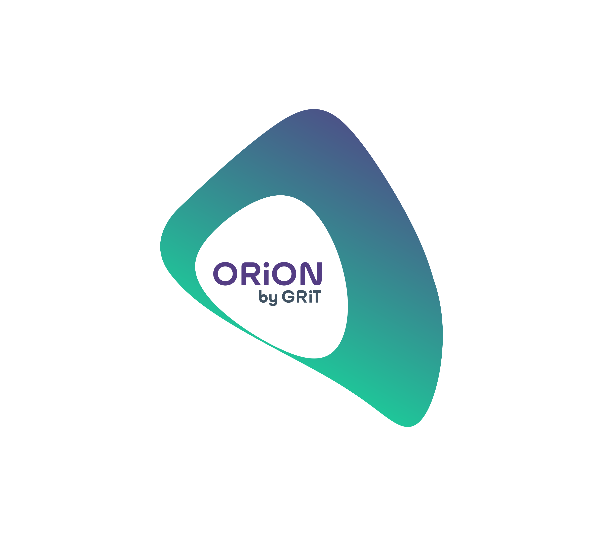  e-mail:	podpora.orion@grit.cz  fax:	+420 597 071 010  tel:	+420 553 610 317 web: 	https://www.edizone.cz
					https://www.grit.czDoporučený způsob kontaktuE-mailPošlete nám e-mail na adresu pro-doma.orion@grit.cz nebo podpora.orion@grit.cz. Tyto emaily jsou automaticky evidovány v požadavkovém systému a jsou postupně zpracovány obsluhou.Telefon V naléhavých případech (kritické chyby) nás můžete kontaktovat telefonicky, případně se spojte se svým obchodním zástupcem. Linka není určena pro telefonické řešení běžných provozních záležitostí, jako jsou dotazy a poradenství s prací v aplikaci, nastavení prohlížeče apod. Telefonický HOTLINE je placená služba, kterou si můžete objednat. Součástí je také přístup na vyhrazenou VIP linku, která má vyšší prioritu řešení požadavků a další výhody.Kontakty společnosti PRO-DOMA, SEPetr Heidrich, Vedoucí projektu EDI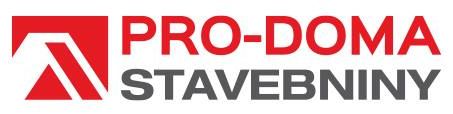  e-mail:	petr.heidrich@pro-doma.cz  tel:		+420 602 758 145   web:		http://www.pro-doma.cz/			Jaroslav Novotný, Vedoucí odd. zpracování dat a IT e-mail:	jaroslav.novotny@pro-doma.cz  tel:		+420 601 589 343   web:		http://www.pro-doma.cz/			Tomáš Lázinka, Manažer rozvojových projektů e-mail:	tomas.lazinka@pro-doma.cz  tel:		+420 778 408 398   web:		http://www.pro-doma.cz/O společnosti GRiTČeská firma (dříve vystupující pod názvem CCV Informační systémy), která od roku 1992 vyvíjí informační systémy. Systémy, které díky automatizaci procesů snižují podíl ruční práce při nakládání s doklady, zbožím nebo penězi a přispívají tak k mzdovým úsporám, nulové chybovosti i vyšší efektivitě práce. Od svého založení se vypracovala na lídra EDI na českém trhu, jehož řešení ORiON využívá více než 2000 zákazníků, pro které přeneseme měsíčně přes 3 miliony dokladů. Stali se i předním dodavatelem skladových systémů (LOKiA WMS) a dalších cloudových služeb. Řídili tisíce IT projektů spojených s elektronizací firemních procesů a známe best practises včetně odlišností v jednotlivých oborech. Dokážou poradit, jak nejlépe nastavit tok dokladů, peněz a zboží ve vaší firmě. Každou naši službu je možné používat zvlášť - největší užitek vám však přinesou, pokud je spojíte dohromady. Vytvoří kolem vaší firmy síť, která vás efektivně propojí s obchodními partnery a která zajistí, aby doklady, peníze a zboží automaticky obíhaly a vyžadovaly jen minimální ruční zpracování.Žádost o data od dodavatelůPro společnost 
PRO-DOMA. SEDATUM VYDÁNÍ:19.09.2021VerzeDatum vydáníPopis změn1.0016. 02. 2021Základní verze dokumentace1.1019.02.2021Drobné úpravy - označeny řádky tabulek s volbami (TPL)1.2026.02.2021Upřesnění vazby voleb v 5.4/5.5 na zalistování zboží (TPL)1.3008.03.2021Upřesnění v 5.5/5.6, přidána kapitola 5.1, ostatní kap. přečíslovány1.4015.03.2021Zapracovány připomínky PRO-DOMA (TPL)1.5024.06.2021Aktualizace a změna struktury (CHB)1.5120.07.2021Drobné úpravy, přidána část týkající se znaménka dobropisů (TPL)1.6026.07.2021Aktualizace kap. 1., 3. (MUS)1.7005.08.2021Přidána kapitola 3, přečíslování, aktualizace kap. 8.4. (MUS)1.8019.09.2021Úvod, Kapitola 3 – tab., Kapitola 7.7 – doplněna volba C)  (MUS)GLNRozlišení AdresaMístoPSČKontaktRozsah zapojení EDI zprávEDI zprávaPopisOdesílatelUpřesněníPředpokládaný termín zavedení EDI zprávy s odběratelem PRO-DOMAProjektové minimumORDERSObjednávkaPRO-DOMAStředisková, Traťová (tranzitní)Projektové minimumDESADVAvízo o odeslání zbožíDODAVATELCeny nepovinnéProjektové minimumINVOICFakturaDODAVATELRozpis položkových slev – nepovinnéProjektové minimumAPERAKPotvrzení o převzetí zprávy aplikacíPRO-DOMAPříjem prostřednictvím EDI nebo emailuProjektové minimumCOMDISObchodní námitkaPRO-DOMAPříjem prostřednictvím EDI nebo emailuProjektové minimumAUTACKPotvrzení o dešifrování a ověření elektronického podpisuPRO-DOMAPříjem prostřednictvím EDI nebo emailuFáze rozvojeINVOICDobropisyDODAVATELDobropisyFáze rozvojeDESADVAvízo o odeslání zbožíDODAVATELCeny povinné (případně náhrada zprávou ORDRSP)Fáze rozvojeORDRSPPotvrzení objednávkyDODAVATELPotvrzení množství, ceny, data dodání (ceny nepovinnév případě zasílání cen v DESADV)Fáze rozvojeRECADVPotvrzení příjmu zboží PRO-DOMAAZprávy AUTACK/APERAK/COMDIS budeme přijímat prostřednictvím EDI a budeme na ně  včas reagovatB*Zprávy AUTACK/APERAK/COMDIS/ chceme přijímat jinou cestou (e-mail) a budeme pak na ně včas reagovatE-mailová adresa pro zaslání notifikačních zpráv od společnosti GRiTAPoužíváme samostatné GTINy pro jednotlivé (logistické) jednotky jednoho zboží, tj. pro každou jednotku zboží (kus, karton, paleta …) máme jiný GTIN1BPro každé zboží máme definovaný jen jeden GTIN2CNepoužíváme GTINy, používáme dodavatelská čísla2AOdeslali jsme aktualizovaný zalistovací ceník do společnosti PRO-DOMA, SEBAktualizovaný zalistovací ceník jsme do společnosti PRO-DOMA, SE ještě neodeslaliKód  Název  AVe zprávě INVOIC uvádíme službyBVe zprávě INVOIC neuvádíme službyGTIN1 Dodavatelské číslo Název AMůžete nám v EDI zprávě poslat na řádcích různá požadovaná data dodání, my je naimportujeme a zohledníme.BObjednávku s různými požadovanými daty dodání na řádcích nám musíte doručit e-mailemANáš systém nevyžaduje vždy GLN u protistrany DP/UC, GLN může zůstat prázdný (adresu místa dodání získáme z EDI zprávy ORDERS)BNáš systém vyžaduje vždy GLN u protistrany DP/UC, používejte speciální GLN (adresu místa dodání získáme z EDI zprávy ORDERS)CNáš systém vyžaduje vždy GLN u protistrany DP/UC, a navíc tato GLN (a tj. i adresy míst dodání) musíme mít předem zavedená v systémuDNerealizujeme přímé dodávky, dodáváme jen na střediska PRO-DOMyAAktualizovanou objednávku nám můžete znovu poslat ve zprávě ORDERS se stejným číslemBAktualizovanou objednávku nám můžete znovu poslat ve zprávě ORDERS se stejným číslem, ve zprávě ale uveďte příslušný kód funkce zprávy 5 (segment 1225 - Message Function Code, hodnota 5 - Replace)CAktualizovanou objednávku nám nemůžete znovu poslat ve zprávě ORDERS, musíte nám ji doručit e-mailemARámcové objednávky nám můžete posílat ve zprávě ORDERS ve formě, jak je popsáno výšeBRámcové objednávky nám můžete posílat ve zprávě ORDERS ve formě, jak je popsáno výše, ve zprávě ale uveďte příslušný typ zprávy 221 (segment 1001 - Message Name Code, hodnota 221 – Blanket Order)CRámcové objednávky nám nemůžete posílat v EDI zprávě ORDERS, musíte nám je doručit e-mailemDRámcové objednávky nepoužívámeAPosílejte samostatný GTIN pro každou jednotku3, 4BPoužitou jednotku identifikujte jejím kódem, můžete použít svoje kódy (konverzi provedeme na naší straně)CPoužitou jednotku identifikujte jejím kódem, musíte použít naše kódy 5DŘádky objednávek uvádějte vždy ve spotřebitelské (základní) jednotce1, 3 EŘádky objednávek uvádějte vždy v objednací (nákupní) jednotce1, 2, 3APosíláme samostatný GTIN pro každou jednotku3, 5BPoužitou jednotku identifikujeme jejím kódem, používáme svoje kódy (konverzi si musíte provést na vaší straně) 4CPoužitou jednotku identifikujeme jejím kódem, použijeme vaše kódy 4DŘádky objednávek uvádíme vždy ve spotřebitelské (základní) jednotce1, 3EŘádky objednávek uvádíme vždy v objednací (nákupní) jednotce1, 2, 3AOpravné daňové doklady zasíláme v EDI se záporným znaménkemBOpravné daňové doklady zasíláme v EDI s kladným znaménkemCOpravné daňové doklady v rámci EDI vůbec nezasíláme